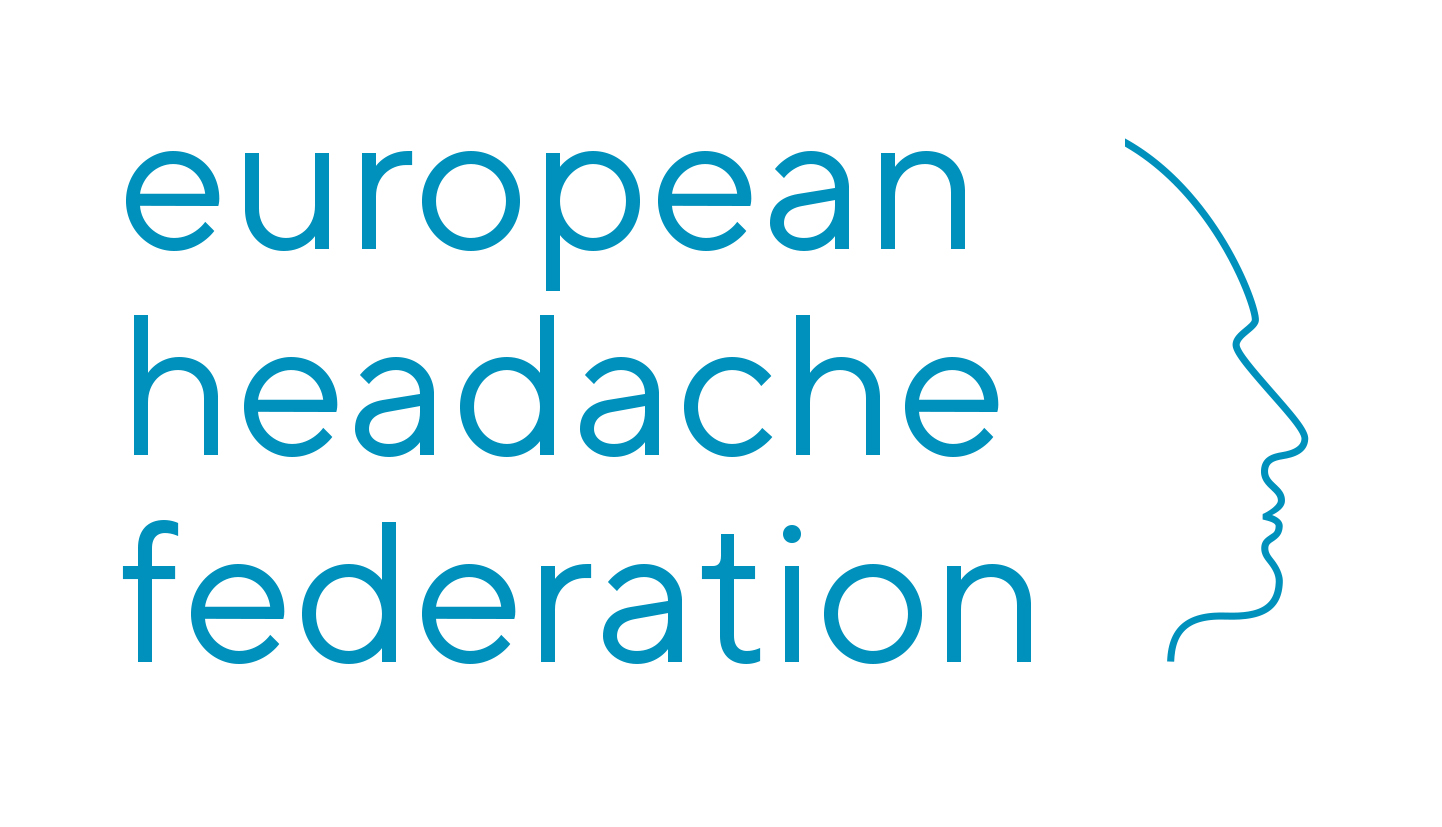 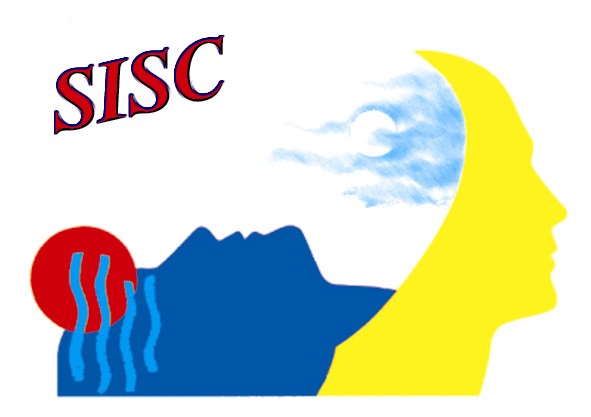 APPLICATION FORMTHE ENRICO GREPPI AWARD 2024 – 24th EditionDEADLINE: 15 May 2024Author DetailsResearch paper submittedDeclaration CertificateSignature	__________________________________Name	__________________________________e-mail	__________________________________Date	__________________________________Data Protection InformationPlease note that your data and documents submitted for the call will be processed for the purpose of evaluating your application, for the selection process and – in case of selection – for the administration of the award and for documentation purposes. Your data will be stored as long as legally requested or necessary for the administration of the award.Signature	__________________________________Name	__________________________________Date	__________________________________This form and the publication should be sent to sisc@sisc.it.Personal DetailsApplicantName (surname, name)Resident CountryOffice Tel.MobileEmailPresent Employment DetailsPosition TitleDepartmentCompany/ OrganizationCountryNational Affiliated European SocietyEmail National SocietyBrief Professional Profile (not more than 200 words)Article detailsTitle of Journal articlePublication Date (dd/mm/yy)Name of JournalVolume & Page NumberDigital Identification NumberName of Authors (as per publication) Role of Author (applicant)I hereby certify that:I am a member of the _________________________________(complete name of National Society) from _______________ (indicate the year of membership) affiliated with the European Headache Federation.I have informed my co-authors that I have submitted this paper for judging.I confirm that the paper meets the criteria outlined in the call. I have attached a PDF copy of the paper and give permission for it to be shared with the Selection Committee. I acknowledge that to receive the Greppi Award I am obliged to give a presentation of the submitted publication, as part of the award ceremony, at the annual conferences of the Società Italiana per lo Studio delle Cefalee and the European Headache Federation.I confirm that the information supplied in my application is correct and complete. 